目录思科 Firepower 1000 系列设备	3型号概览	3详细的性能规格和功能亮点	3硬件规格	6Cisco Capital	8思科 Firepower 1000 系列设备思科 Firepower® 1000 系列包括四款专注于威胁防御的下一代防火墙 (NGFW) 安全平台，通过卓越的威胁防御提供业务灵活性。该系列能在启用高级威胁功能时保持出色的性能。1000 系列的吞吐量范围可满足从小型办公室、家庭办公室、远程分支机构到互联网边缘在内的各种使用需求。1000 系列平台运行思科 Firepower 威胁防御 (FTD) 和思科® 自适应安全设备 (ASA) 软件。型号概览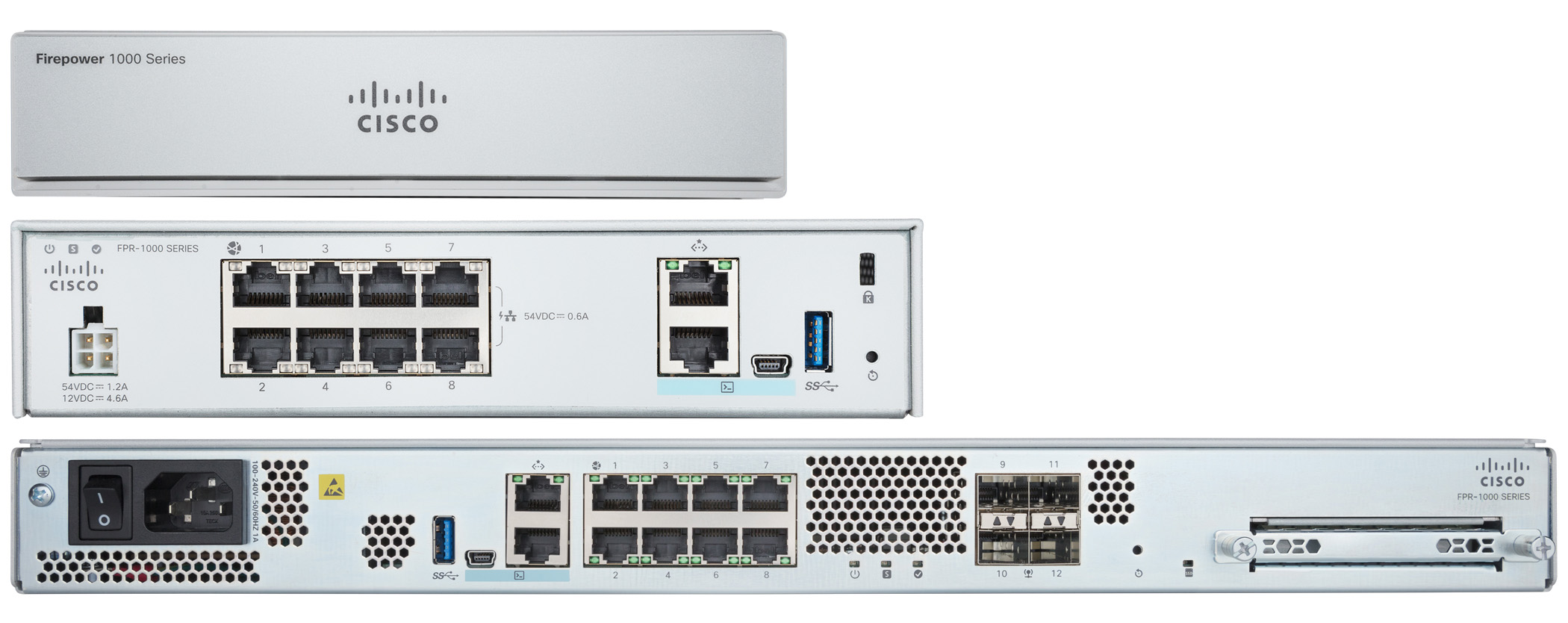 思科 Firepower 1000 系列概览详细的性能规格和功能亮点思科 Firepower 1000 系列设备通过思科 Firepower 威胁防御映像实现的性能规格和功能亮点性能将根据激活的功能、网络流量协议组合，以及数据包大小特征而异。性能可能会随软件更新而发生变化。如在确定合适的产品方面需要帮助，请咨询您的思科代表。采用 ASA 软件的 Firepower 1000 设备的性能和功能性能测试方法链接吞吐量计算基于理想测试条件下的 1500B 用户数据报协议 (UDP) 流量测量结果。 “多协议”是指主要包含基于 TCP 的协议和应用（如 HTTP、SMTP、FTP、IMAPv4、BitTorrent 和 DNS）的流量配置文件。硬件规格思科 Firepower 1000 系列硬件规格思科 Firepower 1000 系列的法规、安全和 EMC 合规性Cisco Capital灵活的支付方案，助您顺利实现目标Cisco Capital 可以帮助您更从容地获得所需技术来实现目标，推动业务转型，并保持竞争力。我们会帮助您降低总拥有成本，以便您保留更多资本用于加速增长。我们灵活的支付方案已覆盖全球 100 多个国家/地区，可确保您以可预测的付款方式轻松购买思科硬件、软件和服务，乃至其他补充性的第三方设备。了解详情。型号NGFW下一代入侵防御系统 (NGIPS)接口FPR-1010650 Mbps650 Mbps8 个 RJ45 接口FPR-11201.5 Gbps1.5 Gbps8 个 RJ45 接口，4 个 SFP 接口FPR-11402.2 Gbps2.2 Gbps8 个 RJ45 接口，4 个 SFP 接口FPR-11503 Gbps3 Gbps8 个 RJ45 接口，2 个 SFP 接口，2 个 10G SFP + 接口特性1010112011401150吞吐量：防火墙 (FW) + 应用可视性与可控性 (AVC) (1024B) 650 Mbps1.5 Gbps2.2 Gbps3 Gbps吞吐量：FW + AVC + 入侵防御系统 (IPS) (1024B)650 Mbps1.5 Gbps2.2 Gbps3 Gbps最大并发会话数，带 AVC10 万20 万40 万600K每秒最大新连接数，带 AVC60001.5 万2.2 万28K传输层安全 (TLS) 150 Mbps700 Mbps1 Gbps1.4 Gbps吞吐量：NGIPS (1024B)650 Mbps1.5 Gbps2.2 Gbps3 GbpsIPSec VPN 吞吐量 (1024B TCP w/Fastpath)300 Mbps1 Gbps1.2 Gbps1.4 Gbps最大 VPN 对等点数75150400800思科 Firepower 设备管理器（本地管理）支持支持支持支持 集中管理集中配置、日志记录、监控和报告由管理中心执行，亦可在云中通过思科 Defense Orchestrator 进行集中配置、日志记录、监控和报告由管理中心执行，亦可在云中通过思科 Defense Orchestrator 进行集中配置、日志记录、监控和报告由管理中心执行，亦可在云中通过思科 Defense Orchestrator 进行集中配置、日志记录、监控和报告由管理中心执行，亦可在云中通过思科 Defense Orchestrator 进行应用可视性与可控性标准；支持 4000 多种应用；可对地理位置、用户和网站提供可视性 标准；支持 4000 多种应用；可对地理位置、用户和网站提供可视性 标准；支持 4000 多种应用；可对地理位置、用户和网站提供可视性 标准；支持 4000 多种应用；可对地理位置、用户和网站提供可视性 AVC：为自定义开放源码应用检测器提供 OpenAppID 支持标准标准标准标准思科安全情报标准；包括 IP、URL 和 DNS 威胁情报标准；包括 IP、URL 和 DNS 威胁情报标准；包括 IP、URL 和 DNS 威胁情报标准；包括 IP、URL 和 DNS 威胁情报思科 Firepower NGIPS可用；可以被动检测终端和基础设施，以获得威胁关联和感染指标 (IoC) 情报可用；可以被动检测终端和基础设施，以获得威胁关联和感染指标 (IoC) 情报可用；可以被动检测终端和基础设施，以获得威胁关联和感染指标 (IoC) 情报可用；可以被动检测终端和基础设施，以获得威胁关联和感染指标 (IoC) 情报思科网络高级恶意软件防护 (AMP)可用；可以检测、阻止、跟踪、分析和遏制针对性和持续性恶意软件，轻松应对整个攻击过程（包括攻击中和攻击后）的威胁。面向终端的思科 AMP 也提供集成威胁关联功能的选项可用；可以检测、阻止、跟踪、分析和遏制针对性和持续性恶意软件，轻松应对整个攻击过程（包括攻击中和攻击后）的威胁。面向终端的思科 AMP 也提供集成威胁关联功能的选项可用；可以检测、阻止、跟踪、分析和遏制针对性和持续性恶意软件，轻松应对整个攻击过程（包括攻击中和攻击后）的威胁。面向终端的思科 AMP 也提供集成威胁关联功能的选项可用；可以检测、阻止、跟踪、分析和遏制针对性和持续性恶意软件，轻松应对整个攻击过程（包括攻击中和攻击后）的威胁。面向终端的思科 AMP 也提供集成威胁关联功能的选项思科 AMP Threat Grid 沙盒可用可用可用可用URL 过滤：类别数量超过 80 种超过 80 种超过 80 种超过 80 种URL 过滤：分类 URL 数量2.8 亿以上2.8 亿以上2.8 亿以上2.8 亿以上自动化威胁源和 IPS 签名更新支持：基于思科 Talos® 团队 (https://www.cisco.com/c/en/us/products/security/talos.html) 提供的业内领先的综合安全情报 (CSI)支持：基于思科 Talos® 团队 (https://www.cisco.com/c/en/us/products/security/talos.html) 提供的业内领先的综合安全情报 (CSI)支持：基于思科 Talos® 团队 (https://www.cisco.com/c/en/us/products/security/talos.html) 提供的业内领先的综合安全情报 (CSI)支持：基于思科 Talos® 团队 (https://www.cisco.com/c/en/us/products/security/talos.html) 提供的业内领先的综合安全情报 (CSI)第三方和开放源生态系统与第三方产品集成的开放式 API；面向新威胁和特定威胁的 Snort® 和 OpenAppID 社区资源与第三方产品集成的开放式 API；面向新威胁和特定威胁的 Snort® 和 OpenAppID 社区资源与第三方产品集成的开放式 API；面向新威胁和特定威胁的 Snort® 和 OpenAppID 社区资源与第三方产品集成的开放式 API；面向新威胁和特定威胁的 Snort® 和 OpenAppID 社区资源高可用性和集群 主用/备用主用/备用主用/备用主用/备用思科信任锚技术思科 Firepower 1000 系列平台支持信任锚技术，可确保供应链和软件映像的可靠性。有关更多详情，请见后文思科 Firepower 1000 系列平台支持信任锚技术，可确保供应链和软件映像的可靠性。有关更多详情，请见后文思科 Firepower 1000 系列平台支持信任锚技术，可确保供应链和软件映像的可靠性。有关更多详情，请见后文思科 Firepower 1000 系列平台支持信任锚技术，可确保供应链和软件映像的可靠性。有关更多详情，请见后文特性1010 1120 1140 1150 状态检测防火墙吞吐量1 2 Gbps4.5 Gbps6 Gbps7.5 Gbps状态检测防火墙吞吐量（多协议）21.4 Gbps2.5 Gbps3.5 Gbps4.5 Gbps并发防火墙连接数 100,000200,000400,000600,000防火墙延迟（UDP 64B，微秒） ----每秒新连接数 25,00075,000100,000150,000IPSec VPN 吞吐量（450B UDP L2L 测试） 500 Mbps1 Gbps 1.2 Gbps 1.7 Gbps最大 VPN 对等点数 75150400800安全情景（包括；最大值） 不适用 2; 5 2; 5 2；25 高可用性 主用/备用 主用/主用和主用/备用 主用/主用和主用/备用 主用/主用和主用/备用 集群 集群 ---可扩展性 可扩展性 VPN 负载均衡VPN 负载均衡VPN 负载均衡集中管理 集中管理 集中配置、日志记录、监控和报告由思科安全管理器执行，亦可在云中通过思科 Defense Orchestrator 进行 集中配置、日志记录、监控和报告由思科安全管理器执行，亦可在云中通过思科 Defense Orchestrator 进行 集中配置、日志记录、监控和报告由思科安全管理器执行，亦可在云中通过思科 Defense Orchestrator 进行 自适应安全设备管理器 自适应安全设备管理器 适应于小型部署的基于 Web 的本地管理 适应于小型部署的基于 Web 的本地管理 适应于小型部署的基于 Web 的本地管理 特性1010112011401150尺寸（长 x 宽 x 高）1.82 x 7.85 x 8.07 英寸1.72 x 17.2 x 10.58 英寸1.72 x 17.2 x 10.58 英寸 1.72 x 17.2 x 10.58 英寸 外型规格（机架单元）DT1RU1RU1RU集成 I/O8 个 RJ-45 接口 （包括 2 个支持 POE+ 的端口）8 个 RJ-45 接口，4 个 SFP 接口8 个 RJ-45 接口，4 个 SFP 接口8 个 RJ-45 接口，2 个 1Gbps SFP 接口，2 个 1/10 Gbps SFP+ 接口集成网络管理端口1 个 10M/100M/1GBASE-T 以太网端口 (RJ-45)1 个 10M/100M/1GBASE-T 以太网端口 (RJ-45)1 个 10M/100M/1GBASE-T 以太网端口 (RJ-45)1 个 10M/100M/1GBASE-T 以太网端口 (RJ-45)串行端口1 个 RJ-45 控制台端口1 个 RJ-45 控制台端口1 个 RJ-45 控制台端口1 个 RJ-45 控制台端口USB1 个 USB 3.0 A 型连接器 (500mA)1 个 USB 3.0 A 型连接器 (500mA)1 个 USB 3.0 A 型连接器 (500mA)1 个 USB 3.0 A 型连接器 (500mA)存储1 x 200 GB1 x 200 GB1 x 200 GB1 x 200 GB电源配置+12V 和 -53.5V+12V+12V+12V交流输入电压100 至 240V 交流100 至 240V 交流100 至 240V 交流100 至 240V 交流交流最大输入电流100V 时小于 2A， 240V 时小于 1A100V 时小于 2A， 240V 时小于 1A100V 时小于 2A， 240V 时小于 1A100V 时小于 2A， 240V 时小于 1A交流最大输出功率115W（+12V 下 55W 和 -53.5V 下 60W ）100 W100 W100 W交流频率50 至 60 Hz50 至 60 Hz50 至 60 Hz50 至 60 Hz交流效率88% 以上（50% 负载时）85% 以上（50% 负载时）85% 以上（50% 负载时）85% 以上（50% 负载时）冗余无无无无风扇无1 个集成风扇21 个集成风扇21 个集成风扇2噪音0 dBA25C 时为 31.7 dBA；系统性能最高时为 56.8 dBA25C 时为 34.2 dBA；系统性能最高时为 56.8 dBA25C 时为 34.2 dBA；系统性能最高时为 56.8 dBA是否支持机架安装支持。必须订购单独的套件。支持。随附固定式安装支架（2 螺柱）。支持。随附固定式安装支架（2 螺柱）。支持。随附固定式安装支架（2 螺柱）。重量3 磅（1.36 千克）8 磅（3.63 千克）8 磅（3.63 千克）8 磅（3.63 千克）温度：工作32 至 104°F（0 至 40°C）32 至 104°F（0 至 40°C）32 至 104°F（0 至 40°C）32 至 104°F（0 至 40°C）温度：非工作-13 至 158°F（-25 至 70ºC）-13 至 158°F（-25 至 70ºC）-13 至 158°F（-25 至 70ºC）-13 至 158°F（-25 至 70ºC）湿度：工作90% 非冷凝90% 非冷凝90% 非冷凝90% 非冷凝湿度：非工作10% 至 90%，非冷凝10% 至 90%，非冷凝10% 至 90%，非冷凝10% 至 90%，非冷凝海拔：工作9843 英尺（最大）3000 米（最大）9843 英尺（最大）3000 米（最大）9843 英尺（最大）3000 米（最大）9843 英尺（最大）3000 米（最大）海拔：非工作1.5 万英尺（最大）1.5 万英尺（最大）1.5 万英尺（最大）1.5 万英尺（最大）规格说明合规性根据 2004/108/EC 和 2006/108/EC 指令，产品符合 CE 标记安全性UL 60950-1CAN/CSA-C22.2 No. 60950-1EN 60950-1IEC 60950-1AS/NZS 60950-1GB4943EMC：排放47CFR 第 15 部分 (CFR 47) A 类（FCC A 类）AS/NZS CISPR22 A 类CISPR22 A 类EN55022 A 类ICES003 A 类VCCI A 类EN61000-3-2EN61000-3-3KN22 A 类CNS13438 A 类EN300386TCVN7189EMC：抗扰性EN55024CISPR24EN300386KN24TVCN 7317EN-61000-4-2、EN-61000-4-3、EN-61000-4-4、EN-61000-4-5、EN-61000-4-6、EN-61000-4-8、EN61000-4-11